Textes et traductionsChanson « Heute Morgen »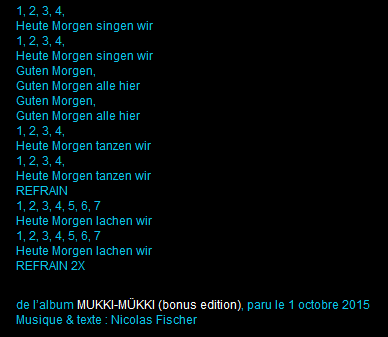 1,2,3,4, ce matin, nous chantons (2 fois)Refrain : Bonjour,Bonjour à vous tous, (2 fois)1,2,3,4, ce matin, nous dansons (2 fois)Refrain1,2,3,4,5,6,7,  ce matin, nous rions (2 fois)Verbes de la page images verbes :Tanzen -  lachen -  springen  - singen  -  essen  - rennen  -  schwimmen  -  trinken           Danser  -  rire  -  sauter  -  chanter  -  manger  -  courir  -  nager  -  boire